Atractivos habilitados bajo protocolo Parques Provinciales y Reducciones JesuíticasHorario: 9:00 a 18:00 Horas    // Gastronomía: de 11:00 a 15:00 Hs donde hay restós (Parque Temático de La Cruz, PP. Salto Encantado, PP. Moconá)Parque de la Cruz y Reducción de Santa AnaParque Provincial Salto EncantadoParque Saltos del Moconá. Reducción de San IgnacioReducción de LoretoReducción de Santa MaríaCentro de Interpretación Jesuítico Guaraní de Corpus Christi de CorpusRUTA NACIONAL 12CANDELARIA: algunos de los recorridos que se pueden realizar son el Paseo de los Murales, sobre Av. San Roque González, y visita al Monumento del Sarandí Histórico.CERRO CORÁ:Circuitos de Senderismo. Servicio guiado, opcional con desayuno o merienda. domingo con reserva (3764 15-4642). Horarios de salida: 08hs. y 16hs.SAN IGNACIO:Club de Río. Se permite el ingreso de grupos familiares y mayores de 25 años. Menores de 25 años pueden ingresar dentro del grupo familiar.RESERVAS: completar formulario en www.enclubderio.com/reservas TELÉFONO:  03755 34-0592Camping el Cabu, se encuentra a 9 km del casco urbano, posee una superficie de 3 hectáreas donde podemos descubrir la zona de camping, cabañas, cantina, pileta natural, senderos, quinchos y parrillas. Un punto estratégico para estar en familia y en contacto con la naturaleza. TELEFONO. 3764828539Camping La Boca, a 8 km del centro de San Ignacio. Se encuentra emplazado en la desembocadura del Arroyo Yabebiry en el Río Paraná.  cuenta con parrillas y pequeña despensa. Un lugar ideal para la pesca de costa y el disfrute al aire libre. TELEFONO. 3764361828Playa del Sol. excelente playa sobre la costa del río Paraná, en una zona donde predomina la tranquilidad y que se encuentra rodeada de la exuberante naturaleza del lugar. Se trata de un renovado predio que dispone de estacionamiento gratis y servicio de seguridad las 24 horas, además de una zona de Camping y sanitarios con agua caliente y fría, proveeduría, servicio de cantina y mucho más. TELÉFONO.  3764122087CORPUS:Centro De Interpretación de Corpus Christi. Sábado y domingo de 9 a 18 hs. JARDIN AMERICA: Parque Municipal Saltos del Tabay (3743) 400421 Recreativo diurno/parrillas/Restaurante. Sábado y domingo 8 a 18 hs.Baden Baden Flia Mantay (3743 482081) Cabañas/camping/restaurante. Paraíso Lodge - Flia Lima (01139115718) Cabañas/camping/restauranteComplejo Ysiry - Flia Gonzalez (3743 410273) R14 6 km Camino a Oasis. Camping/vivero.CAPIOVI: Parque Natural Municipal Salto Capioví.  solo se autoriza a paseos y recorridas, de 9 am a 17 pm, Tarifa entrada: $ 40PUERTO RICO: La Reserva Municipal Juan Carlos Chevez estará habilitada con acceso libre y gratuito. Sab y dom de 10:00hs a 12:00hs y de 15:00hs a 18:00hs. Juan XXIII entre las calles López y Planes y Kolping. Zaleski Silvana: 3743-455010GARUHAPE: Camping Municipal Gruta India.MONTECARLO: Zoo-Bal-Park: Recorridos guiados. De 08:30hs a 18:00hs. A 100km. De la Ruta Nacional 12. Nicolás Neumann: 3751-502986Parque Juan Vortisch: Recorrido por el predio de 08:00hs a 18:00hs. B° Las Flores. Graciela González: 3751-503793Orquideario Catasetum: Recorrido guiado. De 08:00hs a 18:00hs. Calle Britzius S/N Alindo Berger: 3751-669669Vortix Espacio: Creativo: Amplia oferta de actividades. De 08:00hs a 18:00hs. Av. El Libertador 1724. Enoe Moya: 3751-493839Camping Itá Porá: Cabañas, Piletas, Quiosco, Minutas. De 08:00hs a 18:00hs. Ruta Nacional 12 Km. 1527. Carmen Nuñez: 3751-333159Cabalgatas Hiller: Cabalgatas. De 08:00hs a 18:00hs. Caraguatay. Darío Hiller: 3751-668711Cabañas J Y A: Cabañas, Piletas, Comidas. De 08:00hs a 18:00hs: Ruta Nacional 12 Km. 1519. Juan Vitale: 11-63519762CARAGUATAY:Solar del Che: Visita museo (5 personas por turno) y bajada al río (acompañados de guardaparque). De 9:00 a 18:00. Ruta 12 intersección con acceso a Caraguatay (yendo a Iguazú se entra a mano izquierda 6 km). Juan Perié: 3751413993.ELDORADO:Cabalgatas Pecarí. 25 de mayo s/n. 3751-447732Cueva Miní. Canotaje, canopy, paseos en lancha. Calle Nolde s/n. 3751-408200Km 14 senderos en la selva. Senderismo a través de distintos circuitos temáticos. Av. San Martín km 14. 3751-660187Rancho Haras Lodge. Cabalgatas. Picada 16. 3751-661395. Copacabana. Cabañas, camping, recreativo. Ruta Nacional 12 km 1546. 3751-679295WANDA: Minas de piedras semipreciosas Compañía Minera: días viernes a domingos, en el horario de 8 a 18 horas. Calle Boleslao Jejer 3376. - Patricia: 3757670706.PUERTO LIBERTAD (únicamente residentes locales)Parque Acuático Lago Urugua-iCamping MunicipalPUERTO IGUAZÚ: La Aripuca: Parque ecológico con réplica colosal de una trampa construida con árboles en vía de extinsión, con cafetería. De 9:00 a 18:00. A 300 mts sobre R N. 12, en el Km 4.5 de Puerto Iguazú. Sonia Waidelich 03757- 423488 / 15430669Tierra Roja Parque Recreativo: Parque recreativo con pileta, quinchos, parrillas, proveeduría, lugar para acampar, zona de juegos para niños y canchas de vóleibol y fútbol, plantaciones autóctonas, animales de granja y huerta. 9:00 a 18:00. Barrio Los Yerbales a 300 mts de la Recicladora de Iguazú. Sonia Waidelich: 03757 317593/ 15430669La Casa de las Botellas: Casa construida con elementos reciclados, especialmente con botellas plásticas descartables, tapitas, cartones, cd, latas, neumáticos. 9:00 a 18:00. Av los Inmigrantes. Lote 7 Mz B. Alfredo Santa Cruz: 03757- 542981La Cabalgata Ecológica del Indio Solitario: escuela de adiestramiento, manejo de caballos y cabalgata por la selva. Ruta 12 km 3/2 - 600 hectáreas zona hotelera C.P. 3370. 54 3757 15443987.Cabalgata ecológica Sapucay: Granja, paseos en bueyes y cabalgata por la selva. Calle Eldorado 600 has. 54 3757 676708Culturas Park Iguazú: Un espacio para entrar en contacto con la cultura Misionera y los encantos de Oriente. Tiendas especializadas y de regalos, tienda de antigüedades. Jurassic Park (nuevo espacio recreativo). De 9:00 a 18:00 hs. Av. Los Inmigrantes. Sandra Mayerhofer: 03757- 15445000https://www.visitiguazu.travel/2020/08/20/los-fines-de-semana-te-esperamos/ RUTA PROVINCIAL 14SAN JOSÉ:Parque Provincial de Las Sierras “Ing. Raúl Martínez Crovetto”. Senderismo, Paseo de los Saltos.Casa De Campo “La Armonía” Cabañas. Actividades de campo. (3764-586422)CERRO AZUL:Club Colonial. (comedor con reservas-11 2515-5564-, jueves a sábado de 20 a 00hs.)APÓSTOLES: Casa del Mate con catación de diferentes yerbas y mediante el “Presentador Virtual” podes conocer la historia de la Yerba Mate y su proceso de elaboración. Horario: 9 a 18 Horas. LEANDRO N. ALEM : Arboretum Municipal “La Forestal”. Ruta Provincial N° 4, Km 40. Reserva Municipal de 36 has, cuenta con senderos aptos para el disfrute  de su singular flora y avistaje de aves. Días habilitados por el gobierno provincia.OBERÁ:El salto Berrondo  El horario de ingreso será de 9 a 17, con un cupo limitado de hasta 500 personas por orden de llegada con una permanencia dentro del predio de hasta tres horas. No se podrán utilizar parrillas, acampar, ni ingresar con motorhomes.Salto Krysiuk, viernes, sábado y domingo de 8 a 20 hs. Granja La Lechuza, día de campo, domingo y lunes, reserva al 33755 590290.Yasy “Selva y Agua” viernes, sábado y domingo de 8 a 19 hs.Ruta del Té. Viernes, sábado y domingo de 10 a 18 hs. Reservas al 3755 583513.Termas de la Selva: Viernes y Sábados de 10 a 22 hs. Domingos de 10 a 20 hs. Parques de las Naciones: Servicios: abierto solo para caminatas recreativas. Avenida Andresito 920 RN14, calle Ucrania, MisionesCAMPO RAMONCamping Viejo Puente, Camping Los Pinos, Salto Itatí, Salto La Cascada y Tacuara Lodge.Por disposición de seguridad y protocolos sanitarios podrán ingresar un máximo de 120 personas, mediante reserva telefónica previa. Se deberán respetar estrictamente las disposiciones de higiene y uso de barbijos. Las parrillas estarán disponibles para su uso, pero no habrá servicio de cantina.Salto Itatí 3755 305684Salto La Cascada 3755 623512 / 578243Camping Viejo Puente 3755 576726Camping Los Pinos 3755 543517Alojamiento Tacuara Lodge 3755 200196ARISTÓBULO DEL VALLE : Parque Provincial Salto EncantadoAlojamientos: Hotel del parque / Cabañas Salto Encantado / Posada Camboata / Cabañas Boutique Don Juan. / Tacuapi Lodge. Además, abrirán los Campings: La Pacha Agroturismo y Agrocamping Salto Piedras Blancas.Sendero interpretativo EcoCultural Yvytu Porá. Abierto de 9 a 17 hs. De la mano de sus guías mbya, te invitan a recorrer los caminos de tierra colorada donde te muestran la cosmovisión guaraní del norte. Charlan de sus costumbres, los usos de la flora para realización de artesanías, la medicina natural que regala la selva, técnicas de caza de animales y casas tradicionales guaraníes. También podés disfrutar: -Música con el coro de niños mbya. -Manejo Responsable de Plantas Nativas; Exposición y venta de orquídeas autóctonas de la comunidad: Técnicas de Interpretación de la Naturaleza; Guías Intérpretes en Avistaje de Aves. Tarifas: entrada general 50 $ menores de 6 años sin cargoPesque y Pague Matías. 3755221287Cabalgatas El Sarilem. Cel.: +54-011 1537599466 Gabriel +54- 375515571201DOS DE MAYO:Parque Sur Dos de Mayo: Lago, Mirador, Cancha, Baños, juegos infantiles, Plaza saludable, Circuito caminata y circuito Karting. Abierto al público, entrada libre y gratuita. Horario de visita: de 9 a 17 hs.SAN VICENTEReserva Panambi “Salto Zulma” Posada Crisol de Razas. +5493755341124 @proyectopanamby Reserva Ecoturistica “El Mayno”. +5492215623332 @ElMaynoSalto Arco Iris Camping Los Cedros. Facebook: camping.loscedrosQuinta La Express. +54 9 3755 41-3248 @quintalaexpressSalto Tarumá. Acceso Ruta Provincial Nº13 km 49 a 4,5km por camino terradoSalto Golondrinas. Acceso Ruta Provincial Nº221 a 18km del centro de San VicenteSalto 7 pisos. A 1km del centro de San Vicente acceso en Barrio hermoso.HotelesCeferino hotel: +5493755665277Por do Sol Hotel y Restaurante: 03755 - 461288Richard Palace Hotel: 03755 - 460192SAN PEDRO:Camping Farelluk. +54 9 3751 50-4880Complejo Derwald. +54 9 3751 60-3063. +54 9 3751 49-8993Cabañas Los Suizos. +54 9 3751 57-7423Parque Provincial de la Araucaria. Camping Fortalecita. +54 9 3751 44-6156AlojamientosHotel los Lapachos: +54 9 3751 442286Hospedaje La Luz: +54 9 3751 568214Hosteria El Guri: +54 9 3751 556750BERNARDO DE IRIGOYENComplejo Turístico Salto “El Toro de la Selva”. 3758 523301Complejo Recreativo Tiempo Libre. RUTA PROVINCIAL 2SAN JAVIER:Cerro Monje. Camping “El Refugio”. (Tel. 03754-457658) Sr. Marcos Vera.Camping “Puerto Arena”. (03754)15469635 Sr. Marciano Martínez.“El Árbol” Posada Rural: Cancha de bochas, Cancha de Voley y Fútbol- Playa, Mini Golf, Kayak- Mounain Bicke- Juegos Varios. Tel. 29-64569268 Sr. Alejandro De La Riva.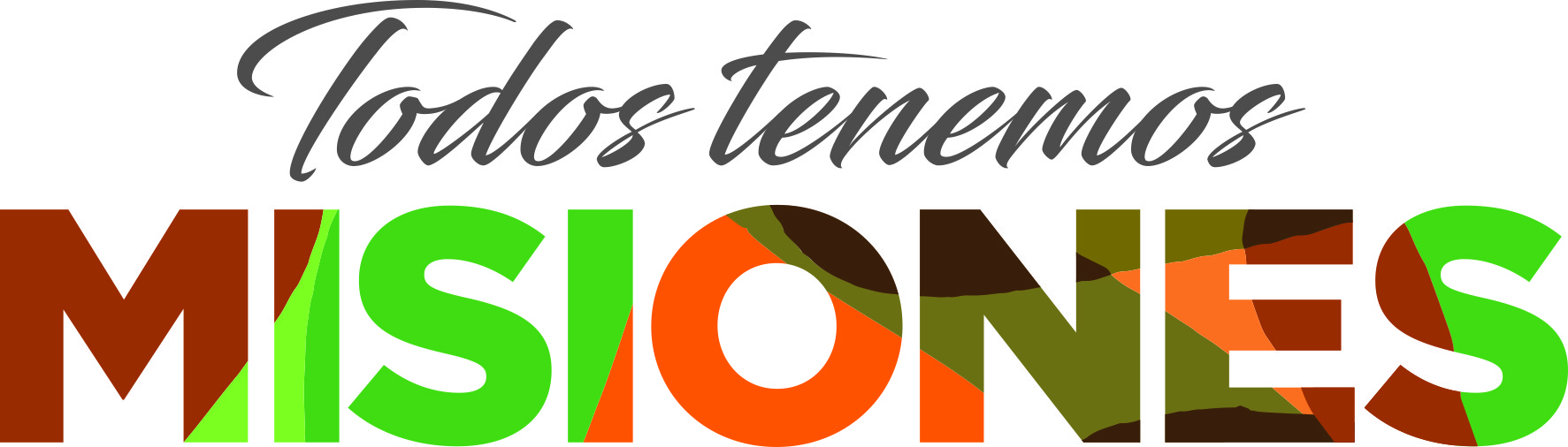 Subsecretaría de Marketing y Promoción de EventosMINISTERIO DE TURISMO Tel: (0376) 4448982. CP (3300) - POSADAS-MISIONES
     -ARGENTINA-